ANSI/APA PRR 410-2016 (Ballot 2016-1)Ballot issue date: 02/23/2016	Ballot closing date: 03/24/2016Ballot Instructions:All members are required to return the letter ballot.  Failure to return 3 consecutive letter ballots will lead to the termination of the membership from this committee.All votes shall be cast by marking the appropriate column of each ballot item. Ballot items marked Negative or Affirmative-with-Comment shall be accompanied by a written explanation and proposed resolution that would address the negative using the comment form at the end of this ballot form.Exception:  A written explanation and proposed resolution is not required for a ballot item to find a negative non-persuasive.Return ballot by e-mail to borjen.yeh@apawood.org.  Please attach the completed ballot and comments as a word processor file (e.g., Microsoft Word) to facilitate the collection of comments for committee actions.Ballot (Aff = affirmative; Aw/C = affirmative with comment; Neg = negative; Abst = abstention)Ballot Comment Form for ANSI/APA PRR 410-2016 (Ballot 2016-1)Required only for Negative or Affirmative-with-CommentPlease attach this page to the e-mail ballot returnBallot Item 2016-1-01: Revise Section 2 as proposedRationale: Update referencesBallot:Referenced DocumentsThis standard incorporates dated references.  These normative references are cited at the appropriate places in the text.  Subsequent amendments or revisions to these references apply to this standard only when incorporated into this standard by amendments or revisions.ASTM Standards:D9-Standard Terminology Relating to Wood and Wood-Based ProductsD198- Standard Test Methods of Static Tests of Lumber in Structural SizesD1037- Standard Test Methods for Evaluating Properties of Wood-Base Fiber and Particle Panel MaterialsD2395-Standard Test Methods for Specific Gravity of Wood and Wood-Base MaterialsD2915-10 Sampling and Data-Analysis for Structural Wood and Wood-Based ProductsD3501-05a Standard Test Methods for Wood-Based Structural Panels in CompressionD3737-Standard Practice for Establishing Stresses for Structural Glued Laminated Timber (Glulam)D4761-Standard Test Methods for Mechanical Properties of Lumber and Wood-Based Structural MaterialD5456-Standard Specification for Evaluation of Structural Composite Lumber ProductsD7672-11 Standard Specification for Evaluating Structural Capacities of Rim Board Products and AssembliesF1667-Standard Specification for Driven Fasteners: Nails, Spikes, and StaplesOther Standards:ANSI/ NDS-National Design Specification for Wood ConstructionANSI/ SDPWS- Special Design Provisions for Wind and SeismicANSI A190.1-Structural Glued Laminated TimberANSI/ASME Standard B18.2.1- Square and Hex Bolts and Screws (Inch Series)APA D510-Panel Design SpecificationAPA Y510-1997 Plywood Design SpecificationCSA B111-1974 (R2003) Wire Nails, Spikes and StaplesCSA O86-Engineering Design in WoodCSA O121-() Canadian Douglas Fir PlywoodCSA O122-06 Structural Glued-Laminated TimberCSA O151-Canadian Softwood PlywoodCAN/CSA O325-07 Construction Sheathing US Product Standard PS 1-09 Structural PlywoodUS Product Standard PS 2-10 Performance Standard for Wood-Based Structural-Use PanelsBallot Item 2016-1-02: Revise Table 2 as proposedRationale: The concentrated vertical load capacity can be applied to rim board depth of no more than 24 inches.Ballot:Table 2.	Required Mean Test Values (a) at As-Received Moisture Conditions for Engineered Wood Rim Boards Ballot Item 2016-1-03: Revise Figure 2 as proposedRationale: PRR 410-2011 has been adopted by the 2015 International Building Code and International Residential Code.  When the standard was adopted, ICC identified some wording in the standard as non-mandatory.  This revision is intended to address this issue.Ballot: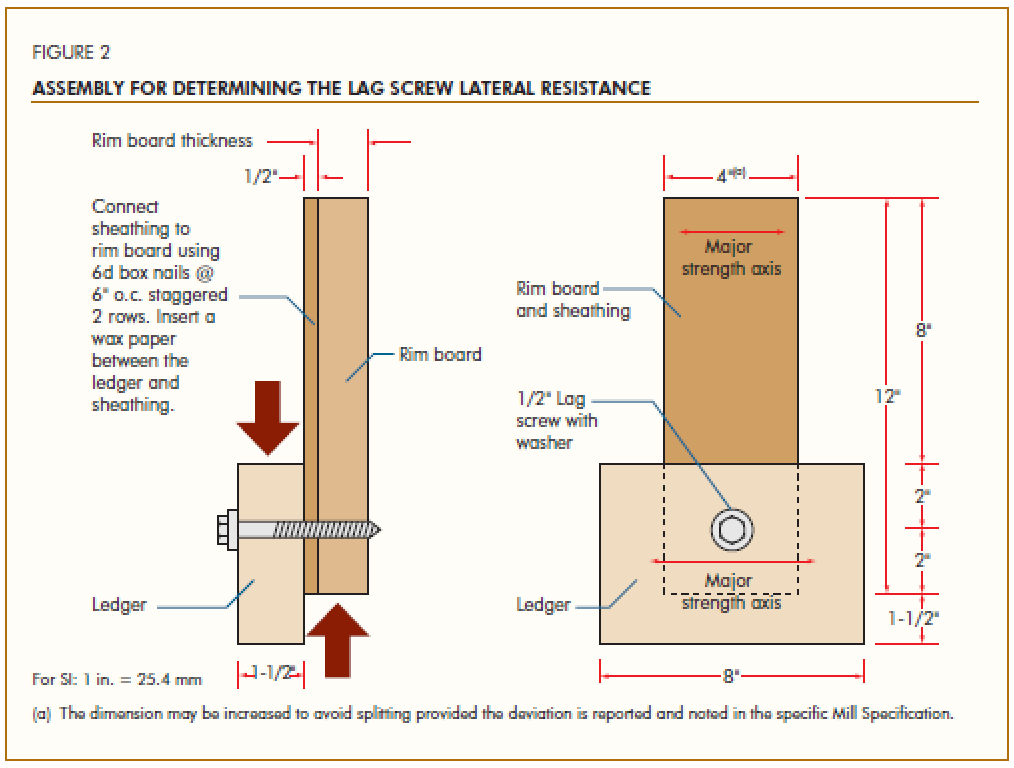 Change Note (a) to “The dimension be increased to avoid splitting….”Ballot Item 2016-1-04: Revise Section 8.2.2 as proposedRationale: PRR 410-2011 has been adopted by the 2015 International Building Code and International Residential Code.  When the standard was adopted, ICC identified some wording in the standard as non-mandatory.  This revision is intended to address this issue.Ballot:8.2.2	Engineered wood rim board quality assurance requirements be considered satisfied when the requirements for the referenced standards in Section 2 and any additional requirements listed in Section 8.3 are met.Ballot Item 2016-1-05: Revise Table A1 as proposedRationale: The concentrated vertical load capacity can be applied to rim board depth of no more than 24 inches.Ballot:Table A1.  Allowable Design Values (a) for Engineered Wood Rim BoardsBallot Item 2016-1-06: Revise Table A1A as proposedRationale: The concentrated vertical load capacity can be applied to rim board depth of no more than 24 inches.  The symbols for factored resistances are updated for consistency with the Canadian Limit States Design.  The factored uniform vertical load capacity for C1 grade at less than 16 inches in depth (7,739) contains a typo of 7,339 (i.e., 4,400 x 1.668 = 7,339).  Ballot:Table A1A.  Limit States Design Values (a) for Engineered Wood Rim BoardsFor SI: 1 in. = 25.4 mm, 1 lbf/ft = 0.0146 N/mm, 1 lbf = 4.448 N(a)	These design values are applicable to standard-term load duration and permitted to be adjusted for other load durations in accordance with the applicable building code.  Factors for ASD to LSD conversion are shown in Appendix B.(b)	Performance categories listed in this standard.(c)	H = horizontal (shear) load transfer resistance based on the attachment schedule specified in this standard.  This capacity represents the total of the lateral loads transferred through the rim board by both the floor sheathing and wall plate above the floor sheathing.(d)	V = uniform vertical (compression) load resistance.(e)	Z = lateral resistance of a 1/2-inch (12.7-mm) diameter lag screw in compliance with the connection requirements tested in this standard.(f)	P = concentrated vertical load resistance based on a 4-1/2-inch (114-mm) bearing length.Committee Member NameCommittee Member NameSignature (not required with e-mail)Signature (not required with e-mail)DateItemDescriptionAffAw/CNegAbst2016-1-01Revise Section 22016-1-02Revise Table 22016-1-03Revise Figure 22016-1-04Revise Section 8.2.22016-1-05Revise Table A12016-1-06Revise Table A1AItemComments2016-1-012016-1-022016-1-032016-1-042016-1-052016-1-06Rim Board GradePerformance Category(b)H(c)(lbf/ft)V(d)(lbf/ft)V(d)(lbf/ft)Z(e)(lbf)P(f)(lbf)Rim Board GradePerformance Category(b)Depth (d) Limitation (in.)Depth (d) Limitation (in.)Depth (d) Limitation (in.)Depth (d) Limitation (in.)Depth (d) Limitation (in.)Rim Board GradePerformance Category(b)d  24d  1616  d  24d  24d  24A1-1/4 or higher67515,4509,6002,19010,500B11-1/4 or higher56015,4509,6002,19010,500B21-1/8 or higher56014,5509,6002,19010,500C11-1/8 or higher50513,2009,0002,19010,500C21 or higher5059,9004,9501,87510,500Rim Board GradePerformance Category(b)H(c)(lbf/ft)V(d)(lbf/ft)V(d)(lbf/ft)Z(e)(lbf)P(f)(lbf)Rim Board GradePerformance Category(b)Depth (d) Limitation (in.)Depth (d) Limitation (in.)Depth (d) Limitation (in.)Depth (d) Limitation (in.)Depth (d) Limitation (in.)Rim Board GradePerformance Category(b)d  24d  1616  d  24d  24d  24A1-1/4 or higher2405,1503,2003503,500B11-1/4 or higher2005,1503,2003503,500B21-1/8 or higher2004,8503,2003503,500C11-1/8 or higher1804,4003,0003503,500C21 or higher1803,3001,6503003,500Rim Board GradePerformance Category(b)H(c)(lbf/ft)V(d)(lbf/ft)V(d)(lbf/ft)Z(e)(lbf)P(f)(lbf)Rim Board GradePerformance Category(b)Depth (d) Limitation (in.)Depth (d) Limitation (in.)Depth (d) Limitation (in.)Depth (d) Limitation (in.)Depth (d) Limitation (in.)Rim Board GradePerformance Category(b)d  24d  1616  d  24d  24d  24A1-1/4 or higher3138,5905,3385845,838B11-1/4 or higher2618,5905,3385845,838B21-1/8 or higher2618,0905,3385845,838C11-1/8 or higher2357,5,0045845,838C21 or higher2355,5042,7525005,838